CASINO DE AGRICULTURA / VALENCIACLUB DE LECTURA2017-2018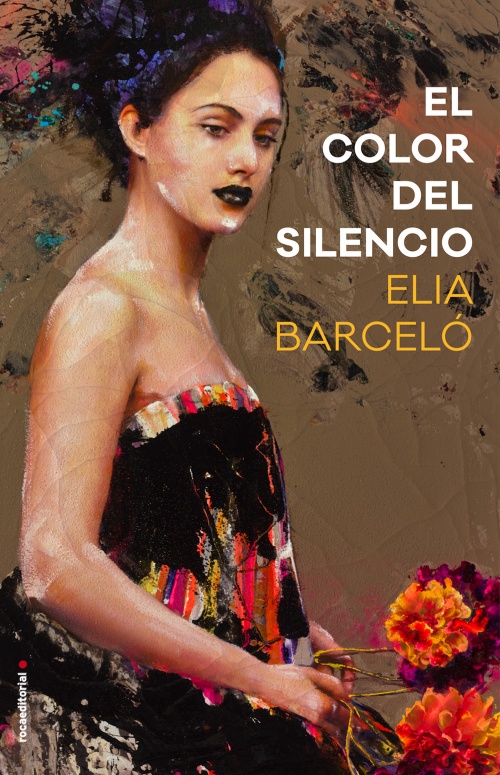 LUNES 28 DE MAYO DE 201818 HORASMi reseña: 
Hoy os traigo al blog la reseña de una novela que ha sido una verdadera sorpresa para mí, una de esas lecturas que se cruzan en tu camino de forma inesperada y que de repente se convierten en parte fundamental de tu biblioteca. Hoy os hablo de El color del silencio de Elia Barceló, que nos regala una historia transcurrida en tres tiempos y que nos habla del peso que los actos realizados en el pasado tienen en el futuro, tanto propio como en el de aquellos que nos rodean. Quiero agradecer a Roca Editorial el envío del ejemplar para su lectura y reseña. El color del silencio nos presenta a Helena Guerrero, una pintora de éxito internacional que, sin embargo, no termina de estar en paz consigo misma. Recién llegada a Madrid desde Australia para asistir a la boda de su nieta, recibe de manos de un familiar, unas cajas en las que su madre, antes de morir, guardó fotografías y documentos familiares. Entre ellos, Helena comienza a encontrar las piezas de un rompecabezas que quizás le ayuden a encontrar una explicación al asesinato de su hermana Alicia, cometido en 1969. Lo que Helena desconoce es que en esa caja también se esconden las piezas que descubren un pasado desconocido de sus propios padres. La pintora deberá estar dispuesta a retornar a un pasado que la llevará de nuevo hasta Rabat, a La Mora, la casa de su infancia, donde Helena vivió los mejores momentos de su vida, pero también los más amargos. Como he comentado al principio de la reseña, El color del silencio ha sido un verdadero descubrimiento, toda una sorpresa y además de las muy buenas. Cuando Roca Editorial me envió la novela, la verdad es que no la conocía, pero la portada me pareció realmente bonita y la sinopsis me terminó de convencer, pensé que sería un libro que me gustaría pero ahora que lo he terminado os puedo decir que me ha encantado, que lo he disfrutado muchísimo. Elia Barceló nos sumerge en una historia familiar, llena de secretos que consigue mantenerte en tensión y con ganas de averiguar qué le ocurrió a Alicia, o cuál fue el acto cometido por los padres de Helena que los lleva a tener ese sentimiento de culpa años después. La propia Helena arrastra una sensación de que no ha hecho las cosas bien y esa sensación no le ha permitido encontrar del todo su lugar en ninguna parte, pasando la mayor parte de su vida en una huida hacia delante, incapaz de mirar atrás. Sin embargo, llega el momento de enfrentarse a su propia vida, a todo aquello que ha evitado durante años, para así conocer de verdad a su familia e incluso a ella misma. Escrita bajo un estilo directo, El color del silencio se desarrolla en tres hilos temporales distintos, independientes pero relacionados entre sí, una parte que se desarrolla desde los años treinta y que nos cuenta la historia de los padres de Helena, otra que nos sitúa en 1969, año del asesinato de Alicia, y otra que se desarrolla entre Madrid y Rabat en la actualidad; todas estas tramas se desarrollan de forma lineal pero se van intercalando entre ellas, por lo que los saltos temporales están presentes a lo largo de la novela. Elia Barceló utiliza la figura de un narrador externo omnisciente en todas las tramas de la novela, por lo que toda la información que afecta a los personajes nos llega desde una perspectiva más global y objetiva. Con unas maravillosas descripciones que permiten que los lectores nos traslademos a cada uno de los escenarios en los que transcurre la acción, sobre todo en los momentos que se desarrollan en Rabat, y que se acompañan de unos diálogos bien trabajados por la autora, ágiles y en los que los personajes adquieren todo el protagonismos, Elia Barceló recrea en El color del silencio unas escenas vívidas con las que el lector se mete de lleno en una historia que mantiene el interés desde la primera hasta la última página. En lo referente a los personajes, cada uno de ellos aporta algo diferente y esencial a la historia que Elia Barceló construye en El color del silencio. Aunque a priori es Helena el personaje protagonista y el que más peso tiene a lo largo de toda la novela, en mi opinión, El color del silencio es una novela coral que no se puede entender sin la presencia de otros personajes como son Blanca o Gregorio, los padres de Helena; Gregorio es un joven militar fiel a sus ideas que se enamora de Blanca en cuanto la ve, ella pertenece a una buena familia valenciana y no puede evitar enamorarse también. Tras la Guerra Civil Española, emprenden una nueva vida en Rabat que puede parecer plena, pero que, sin embargo, está empañada por algo y será Gregorio quien no dudará en recurrir a métodos poco claros para poner remedio. También es fundamental la presencia de Alicia, la hermana de Helena, y su marido Jean Paul, que forman el tándem perfecto, tanto a nivel sentimental como profesional, o al menos así es como lo percibe Helena. Si algo comparten los personajes de El color del silencio es esa máscara que todos nos ponemos cuando nos mostramos ante los demás, esa cara amable y a veces casi perfecta que se intenta mostrar y que esconde, casi siempre, el verdadero yo, los verdaderos anhelos e inquietudes, que se esconden por miedo o inseguridad, por el “qué dirán” o porque directamente sabemos que no estamos actuando bien. El color del silencio es una novela que, si todavía no conocéis, no debéis dejar escapar. Elia Barceló crea una historia repleta de misterios familiares que luchan por salir a la luz, de personajes que intentan expiar pecados propios y ajenos para poder vivir el presente y mirar al futuro, ya sin sombras.  El color del silencio Elia BarcelóJesús Nieto Jurado | 30/06/2017 |             Una novela que bucea en los secretos del pasado, en las arenas familiares más míseras, requiere gran sentido del tiempo, del ritmo, de la sucesión de acontecimientos. Y equilibrio en la voz. En esa mecánica, en ese don, reside el ‘ángel' del novelista, si hay ese ‘ángel'. El resto (el cuadro temporal, el perfil de personajes y espacios) es mero relleno más o menos necesario. Y Elia Barceló (Elda, 1957) demuestra ser poseedora de esta capacidad en El color del silencio.
           Lo que en principio pudiera parecer una intriga familiar ambientada entre la época actual, en el franquismo y en el Marruecos hippy de finales de los 60, deviene en una más que correcta novela sobre los demonios familiares, de los que nos avisó ya Tolstoi: “cada familia infeliz es infeliz a su manera”.  Porque El color del silencio es la confesión de Helena Guerrero, vitalista pintora de “sombras”, que a sus sesenta y ocho años y un exilio interior a Australia rememora toda una vida. Toda una vida a partir de los recuerdos que se conservan en “La Mora”, la residencia paterna en Rabat donde sufrió el asesinato de su hermana Alicia. Con motivo de un viaje a España y las visitas a su cuñado, enfermo terminal, esa memoria trágica se pone en funcionamiento. A esta resolución un tanto detectivesca del crimen de su hermana, Barceló añade con calzador la figura de su padre, militar en supuesta excedencia y ojos de Franco en Rabat. Cierto es que es ambiciosa Barceló en esa superposición de tramas variadas, de vaivenes temporales, pero cierto es también que del reto sale airosa por ese dominio de la arquitectura que hemos citado antes.           Los saltos temporales y los cambios de voz narrativa (la de la protagonista, la de las cartas de su hermana, la de la autora omnisciente...) se equilibran en la mente del lector. Incluso la lectura, por el tono confesional, resulta ligera. Barceló tantea el fondo histórico con varias pinceladas desganadas, y ahí resida quizá una de las debilidades de un libro muy recomendable que presume de tratar “temas perfectamente históricos” y “personajes que realmente existieron”. EL PAÍS  / Babelia LIBROS Secretos de familiaElia Barceló teje una tupida red de intrigas en 'El color del silencio', una novela con un pie en la sublevación de 1936 y otro en el Madrid actual.Ana Rodríguez Fischer 30 AGO 2017 La lectura de El color del silencio deja la impresión de que Elia Barceló (Elda, Alicante, 1957) ha sumado un buen número de ingredientes de probado interés para un amplio espectro de lectores, dado el éxito que algunos de estos temas cosecharon en títulos que aún resuenan en nuestra memoria. La fórmula elegida para desplegar esa tupida red de intrigas y sucesos es asimismo eficaz, dada la capacidad de resonancia que incluso lo más nimio tiene en el cerrado ámbito de una familia, y ya no hablemos de cuanto se refiera a sentimientos y emociones de todo tipo, o de las relaciones que se establecen entre los miembros de tres generaciones distintas. No es discutible la madurez del oficio que muestra Elia Barceló a la hora de construir la estructura narrativa y dosificar la distribución de los diversos componentes de la intriga, aunque también en este aspecto los modelos están ya bien sedimentados: desde los resortes del folletín clásico, con sus dosis de suspense pospuesto a base de interrupciones en el relato, la alternancia entre dos o más enigmas repartidos en franjas temporales que permiten contrastar el pasado y el presente, o la composición al modo de un collage, incluida la incorporación de materiales —fotos, cartas, hojas de diario, recortes de prensa— guardados por una madre en una caja para ser entregada a su hija.La figura del padre, Goyo Guerrero, hermano de armas de Franco y participante en la sublevación de 1936 que luego presta sus servicios en la inteligencia militar en Marruecos, centra uno de los hilos de la historia y nos lleva hasta el frustrado golpe del 23-F. El asesinato de su hija Alicia en la finca familiar de La Mora en 1969 sirve para proyectar el foco en torno a las figuras de aquel pequeño círculo, abierto al nomadismo hippy de la época. La boda de la nieta de Helena Guerrero propicia el retorno a Madrid de esta brillante pintora de fama internacional y el reencuentro con los fantasmas de un pasado del que en su día se huyó. Ambición, rencores, celos, envidias, traiciones, adulterios… impulsan las conductas, que nos asoman al mundo de la alta costura, el de la ingeniería financiera y la especulación inmobiliaria, una sesión de terapia de grupo para combatir la pareidolia o la trama de los bebés robados.La crítica ha dicho... «Una novela que lo tiene todo para ser el libro del año.» Julia Navarro, escritora«Un fascinante viaje de una mujer por el territorio de un pasado compartido.» Luis Sepúlveda, escritor«Como lectora he disfrutado hasta la última línea de esta novela.» Rosa Ribas, escritora«Elia siempre me desconcierta, me sorprende y me atrapa. No puedo dejar de leer. Como siempre.» Rosa Mora, periodista«Un bestseller de calidad, potente y bien narrado, en el que el rigor de la investigación histórica subyace y potencia la ficción.» Mujer Hoy «Un thriller con vocación de best-seller de calidad.» Diario de Sevilla«Una novela rica en escenarios, que transcurre en buena parte en el Marruecos de los años cuarenta y cincuenta, con sus espías e intereses políticos. Pero un trabajo, sobre todo, bien resuelto en su ambición general, la de proporcionarnos una historia fascinante y compleja sobre los sentimientos básicos: el amor, la venganza, la lealtad y la traición.» Juan Bolea, El Periódico de Aragón«Fácil de leer. Difícil de dejar de leer.» Benjamín Prado, Todos somos sospechosos, RNE «Los secretos culpables tiñen de drama El color del silencio, con un personaje femenino extraordinario.» Tino Pertierra, La Nueva España   «Tiene un aire muy cinematográfico.» César Cosa, El Correo «Un thriller en el que mezcla las singularidades de la novela histórica, de la psicológica y de la negra.» Beatriz Pérez, La voz de Galicia«Combina intriga y crítica retrospección histórica.» Fernando Cortés, La Vanguardia«La versatilidad de Elia Barceló vuelve ahora a ponerse de relieve.» Yo Dona «Una advertencia: Cuando comiences la primera línea no podrás dejar de leerla.» Telva«Una hipnótica novela, de esas que te lees mordisqueándote las uñas y que en sólo cinco días ya va por la tercera edición.» Paka Díaz, Woman«Juega con esos amores de juventud, con las pasiones de antaño, con cómo se vivían los besos justo antes de la Guerra Civil.» eldiario.es«El color del silencio' es una novela muy correctamente escrita, con vocación de best seller y con no pocas bazas para terminar adaptada a la televisión.» César Coca, El Correo«La obra más ambiciosa de Elia Barceló.» J.M. Plaza, El Mundo«Una sólida novela sobre secretos y culpas del pasado. Atrapa al lector con una prosa fluida y detallista.» Lluís Fernández, La Razón«Una novela entre lo histórico, lo detectivesco y lo sentimental.» Mujer Hoy«Una novela dura, triste, liberadora, hermosa, reivindicativa en ocasiones, en que se deja bien claro que la memoria juega malas pasadas y lo que uno cree recordar y lo que se interpretó de ello choca con lo que en realidad sucedió. Barceló presenta su obra con una prosa en la que se nota todo el oficio que la autora atesora. De apariencia sencilla, pero muy medida y cuidada, elegante, que consigue transmitir todo el profundo calado de la historia en pocas pinceladas.» Sagacomic «Un viaje de sentimientos, pasiones, historia y realidades, una conexión entre pasado y presente que no dejará, en absoluto, indiferente al lector.» Jorge Pato, El imparcial«Una novela absorbente, tan excelente como otras suyas porque las obras de Elia Barceló dejan huella en la retina de los lectores. En ellas hay vida y una promesa infinita de felicidad. A cuantos piden una buena novela para leer, les puedo decir simplemente que aquí tienen una.» Daniel Heredia, Zenda Libros«Es una de esas lecturas que se cruzan en tu camino de forma inesperada y que de repente se convierten en parte fundamental de tu biblioteca.» Los libros de Dánae«Una historia redonda, casi perfecta, escrita con mucho mimo y con gran delicadeza.» Cosas mías«Un libro magnífico de estructura compleja y sin embargo fácil de leer. Tres hilos temporales maravillosamente hilados. Personajes vivos y ricos. Multidimensionales. Engancha y entretiene.» Blog de Susana Vallejo«El color del silencio es una joya. Es una novela hermosa, delicada, triste, con personajes bellamente trazados, cada uno bien definido, y con unas localizaciones que te transportan al exotismo de Marruecos en los años 50 y 60. Es, sin duda, una novela que debéis leer.» Arantxa Rufo«Impresionante: por personajes, estructura, trama y prosa. Un trabajo impecable.» Bookeando con Mª Ángeles«A través de las actuaciones de los personajes se vislumbra un pequeño fresco de los últimos tres cuartos de siglo de la historia de España. Es una novela sugerente y atractiva, recomendada a los que estén dispuestos a dejarse seducir por un relato de intriga con toques románticos, familiares e históricos.» Ignacio Illarregui, Ccyberdark «Esta es una de esas historias que van directas al corazón, que conquista gracias a una habilidad narrativa innata de la autora. Una novela adictiva, conmovedora y entrañable.» Libros que voy leyendo«Prosa ligera, espontánea, detallista, intensa y deslumbrante. La protagonista de esta historia es extraordinaria y el resto de personajes son sólidos, carismáticos y sumamente atractivos.» Kayena Libros «Con una ambientación idílica, un estilo de lo más cuidado y los ingredientes temáticos perfectos para atrapar al lector, la "paleta" de esta escritora dispone de las tonalidades idóneas para que El color del silencio se convierta en una historia inolvidable, una historia tan visual que yo ya me estoy imaginando en la gran pantalla…» Los libros y yo«Una estupenda novela realista de la autora. Ojalá tenga la acogida de los lectores que se merece porque es extraordinaria por muchos motivos.» Serendipia  «Una novela en la que hay amor, desarraigo, intriga, un asesinato e intrigas políticas de forma que lo tiene todo para atrapar y entretener.» Adivina quién lee«Tiene un estilo narrativo perfecto. No deja espacio al aburrimiento.» Anika entre libros «De esas novelas que recomiendas con los ojos cerrados porque sabes que aciertas. Asombrosa, sincera y conmovedora.» El templo de la lectura«Elia Barceló ha tejido una historia adictiva, interesante, producto de un exquisito trabajo.» Algunos libros buenos «Narra una historia preciosa que, además, gana en cada página en emoción e intensidad; tiene unos personajes inolvidables; nos traslada a un escenario idílico y la forma en que está escrita es de diez.» Libros que hay que leer «Elia Barceló ha conseguido elaborar, con una indiscutible creatividad, un cóctel del gusto de cualquier paladar, seleccionando los ingredientes correctos para crear la receta perfecta.» Mis lecturas de retos«Una fascinante y extraordinaria saga familiar llena de secretos, mentiras y malentendidos. Se van mezclando los tiempos, pero está muy bien llevado y saltas de una a otra época sin notarlo queriendo saber de todo y de todos.» Los libros de Pimaga«La escritora ha logrado crear una sugerente y misteriosa narración con muchos elementos entre los que están, claro, la historia reciente de nuestro país, Guerra Civil y franquismo incluidos.» David Yagüe, XX Siglos«Es esta una historia de olores y paisajes, de preguntas e inquietudes: de verdades que han de ver la luz cincuenta años después. Una obra apasionada y apasionante.» La orilla de las letras«Aúna intriga, secretos familiares e historia de una manera perfecta, combinando una trama muy interesante con una narración brillante. Sin duda, estará entre mis mejores lecturas de este año.» La huella de los libros«El color del silencio es una historia con intrigas, recuerdos, sombras, con unos personajes que me emocionaron, y con un escenario, La Mora, que me conquistó. Para disfrutar desde la primera hasta la última página.» Carmen en su tinta«Estamos ante un thriller que despega con intriga al comienzo y aterriza con suspense al final. Estupendo relato de ficción, finamente engarzado en los últimos 80 años de la historia de España.» La antigua biblos  «No se puede resumir esta novela. Hay que leerla. Es una delicia que lo tiene todo.» Polvo de libros PAUTAS PARA LA SESIÓN DE ENCUENTROEl título de esta novela es un ejemplo de SINESTESIA: recurso literario o figura retórica que consiste en la asociación de elementos que provienen de diferentes dominios sensoriales. En una entrevista a la autora publicada en la revista Qué Leer (Julio de 2017) le preguntaron:¿Cuánta importancia tienen la portada y el título de un libro?Y ésta fue su respuesta:Más de lo que yo creía cuando empecé en esta profesión. Tiene lógica: son la “cara” del libro. Si eso no te atrae, ni lo hojeas.¿Qué opinión te merecen el título y la cubierta de la novela compartida?¿Qué otros títulos se te ocurren, una vez leído el libro?Intenta cohesionar un texto con retazos aportados por los diferentes críticos o lectores que cierran esta documentación. A esto se le llama en literatura: un centón: texto producido por la mezcolanza de otras obras (fragmentos) de uno o varios autores. En esa misma entrevista se formuló otra pregunta, directamente relacionada con el hilo conductor del Club de Lectura de este curso: ¿Cree que existe la literatura de mujeres?A lo que respondió: 		No. Hay literatura escrita por seres humanos de género femenino pero el arte no tiene sexo ni género ni hay diferencia alguna en el resultado.¿Compartes la opinión de Elia Barceló, después de los 8 títulos que han precedido nuestros encuentros?¿Qué te parece la idea de presentar en árbol genealógico de la protagonista y sus familiares en las páginas iniciales? ¿Qué valor das a la dedicatoria que le antecede y que interpretación haces de las citas que le siguen?